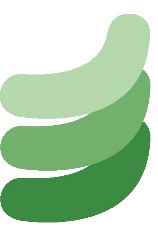 Year 4- Recommended Reads Dear Parent / Carer, The following list of books come recommended by a number of teacher and literacy experts as being engaging and appealing to young readers of this age.  We would advise parents to read a brief synopsis of any new novel before allowing their child to read it. This is to allow you to make an informed decision as to whether you believe the theme and language of the novel is currently appropriate for your child.   Book Title Author(s) A Caribbean Dozen John Agard & Grace Nicholls Alice’s Adventures in Wonderland Lewis Carroll Mufaro’s Beautiful Daughters John Steptoe Beowolf Kevin Crossley-Holland The Dragon's Child Jenny Nimmo The Ghost Blades Anthony Masters Sara, Plain and Tall Patricia MacLachlan Smart Girls Robert Leeson Brother Eagle, Sister Sky Susan Jeffers & Chief Seattle Robi Dobi Madhur Jaffrey The Reluctant Dragon Kenneth Grahame Flow Pippa Goodhart Dragon Poems John Foster & Korky Paul The Crazy Shoe Shuffle Gillian Cross The Sea Piper Helen Cresswell The Chocolate Touch Patrick Skene Catling Spacebaby Henrietta Branford Gregory Cool Caroline Binch A Pot of Gold Jill Bennett Fog Hounds Wind Cat Sea Mice Joan Aiken The Clothes Horse Allan Ahlberg It Was A Dark and Stormy Night Allan Ahlberg The Dancing Bear Michael Morpurgo The Butterfly Lion Michael Morpurgo The Demon Headmaster Gillian Cross Dog So Small Phillipa Pearce Emil and the Detectives Erich Kastner The Iron Man Ted Hughes The Lion, The Witch and The Wardrobe C S Lewis Little House on the Prairie Laura Ingalls Wilder Mrs Frisby and the Rats of Nimh Robert C O’Brien Swallows and Amazons Arthur Ransome A Child's Garden of Verse Robert Louis Stevenson Greek Myths for Young Children Marcia Williams The Orchard Book of Creation Stories Margaret Mayo & Louise Brierley Danny, The Champion of the World Roald Dahl 